TEENUSTE OSUTAMINE3.1. Tolliseadus.3.2. Täiendavad juhised tollideklaratsiooni ja lihtsustatud tollideklaratsiooni täitmiseks, esitamiseks ja aktsepteerimiseks ning deklaratsioonides sisalduvate andmete edastamiseks.3.3. Rahapesu ja terrorismi rahastamise tõkestamise seadus.3.4. Global Blue juhendid (juurdepääsu paroolid Teile edastatud)Lisamaterjalid:Tollipunktid transiidi vormistusel.TSAD Transiidi/julgeoleku saatedokumentTSAD Lol Transiidi/julgeoleku kaubanimekiriSSD Julgeoleku ja turvalisuse dokumentSSD Lol Julgeoleku ja turvalisuse kaubanimekiriKorrigeeritud ja viidud vastavusse: 01.2014Vastutav: Aivo AasaAEO SOODUSTUSEDSoodustuste nimekiriTAXFREE MUUDATUSEDLisatud juhendid: 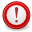 Eesti detailne juhis seisuga 12.14Eesti detailne juhis seisuga 11.14 VKLäti detailne juhis seisuga 09.14Läti detailne juhis seisuga 09.14 VKRootsi detailne juhis seisuga 04.14 VKSoome detailne juhis seisuga 06.14 VKDear Refund Partners & GB Colleagues,Please be informed that RM Update January 2014 was uploaded both to the ORM website and GB Net.Update includes following changes:1. INTRO_RM1 - updated shortlists vol.1 and Special categories.2. INTRO_RM2 - updated Special categories.Important! Within Special categories section you can find information that residents of the following French Overseas Departments are not allowed for refund: French Guiana, Guadeloupe, Martinique, Reunion and Mayotte.This part of the update is substantial as temporary REX and i.REX applications do not support the change. Once it is fixed by GBIT you will be informed separately.3. France - checklist:- passport number mandatory on French forms,- special procedure for manually issued forms,- special rule for Swiss citizens.4. Latvia - checklist:- information on how to calculate refund in EURO,- image of form including EUR imprint stated instead of LVL.5. Portugal - checklist and RT:- new VAT rates for Azores Islands,- new RT for Azores.6. Sweden - checklist and RT:- residents of Svalbard and Jan Mayen Islands excluded from refund,- EU address on invoice allowed as long as non EU address stated on form,- old RT 25% removed.Please find details in enclosed files.Should you have any specific questions related to newly updated information please feel free to contact me.Kind regards,LeszekLeszek GruchalskiRefund ManagerLisa 1Lisa 2